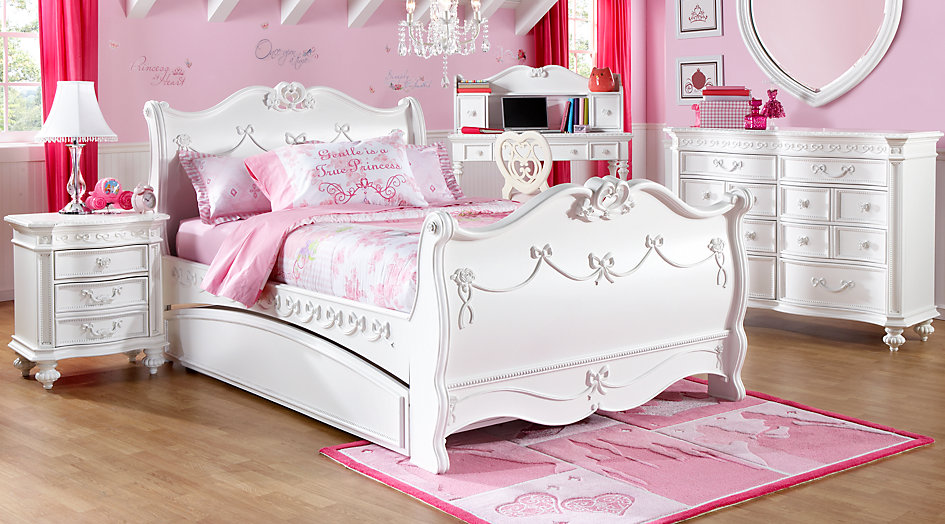 Ex 1 Look at the new words and translate them into Russianhttps://quizlet.com/305882854/english-basic-lesson-13-in-the-bedroom-bathroom-flash-cards/?newEx 2 Read the text and fill in the gapsFurnished	single bed	bedside table		chest of drawers	wardrobe	bathWashbasin	mirror		blankets	sheets		towelsInternational student houseOur rooms are all newly furnished, and include: a single bed, bedside table, desk and chair, chest of drawers and wardrobe. There are three bathrooms on each floor: each has a bath, shower, washbasin, mirror, toilet, and bidet. We provide blankets, but students must bring their own sheets and towels.Ex 3 Circle the correct word.1 I do/put on my hair with a razor/a brush. 2 Do you have/do a bath every day? 3 She puts on/has make-up when she goes out. 4 Do you often have a shave/wash with an electric razor? 5 He washes/cleans his hair with expensive perfume/shampoo .6 When you take off make-up you use tissues/a comb. Ex 4 Write a, an or nothing (-).1 I don't use (-) make-up. 2 I need A new comb 2 Do you want  A tissue? 3 I never use (-) perfume. 4 I must buy A brush. 5 I buy (-)shampoo every week.6 Have you got AN electric razor? 7 I just use (-)soap 8 I need A new toothbrush and (-)toothpaste.Ex 5. Name the things, which you can see in the picture.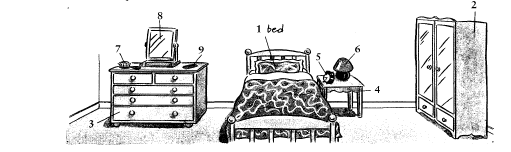 PDFEx 1 Look at the new words and translate them into Russianhttps://quizlet.com/305882854/english-basic-lesson-13-in-the-bedroom-bathroom-flash-cards/?newEx 2 Read the text and fill in the gapsFurnished	single bed	bedside table		chest of drawers	wardrobe	bathWashbasin	mirror		blankets	sheets		towelsInternational student houseOur rooms are all newly … , and include: a …, …, desk and chair, … and …. There are three bathrooms on each floor: each has a …, shower, …, …, toilet, and bidet. We provide …, but students must bring their own … and ….Ex 3 Circle the correct word.1 I do/put on my hair with a razor/a brush. 2 Do you have/do a bath every day? 3 She puts on/has make-up when she goes out. 4 Do you often have a shave/wash with an electric razor? 5 He washes/cleans his hair with expensive perfume/shampoo 6 When you take off make-up you use tissues/a comb. Ex 4 Write a, an or nothing (-).1 I don't use … make-up. 2 I need .. new comb 2 Do you want  … tissue? 3 I never use … perfume. 4 I must buy … brush. 5 I buy … shampoo every week.6 Have you got … electric razor? 7 I just use … soap 8 I need … new toothbrush and … toothpaste.Ex 5. Name the things which you can see in the picture.